Posts campanha #RespireLiberdade dezembro - Segunda levaPost 30 – Post - Aspas branded contents – Data: TBC - Código: NP-BR-ASU-OGM-210016 | DEZ/2021Texto legendaA aposentada Sandra Humel sabe muito bem como é viver com limitações por conta dos sintomas da Asma Grave. Por muito anos, ela teve dificuldades para realizar tarefas simples como varrer a casa e até tomar banho. No trabalho, a tosse constante a deixava constrangida diante dos colegas, mas com o diagnóstico de Asma Grave, Sandra iniciou novos tratamentos e passou a ter mais liberdade em seu dia a dia. Já Raissa Cipriano, presidente da Associação Brasileira de Asma Grave (Asbag), demorou cerca de quatro anos para ver a sua filha ter uma rotina regular, o que só aconteceu depois que ela recebeu os cuidados adequados para a doença. Essas histórias são relatos reais que demonstram como são importantes o diagnóstico e o tratamento para quem tem Asma Grave. Confira as matérias completas no destaque “Na mídia”, aqui no nosso perfil! #RespireLiberdade #AsmaGrave #AsmaGraveSobControleNP-BR-ASU-OGM-210016 | DEZ/2021Material dirigido ao público em geral. Por favor, consulte o seu médico.Card 1
#RespireLiberdade [LOGO]
GSK [LOGO]

Asma Grave tem tratamento 
Histórias reais sob o olhar de médicos e pacientes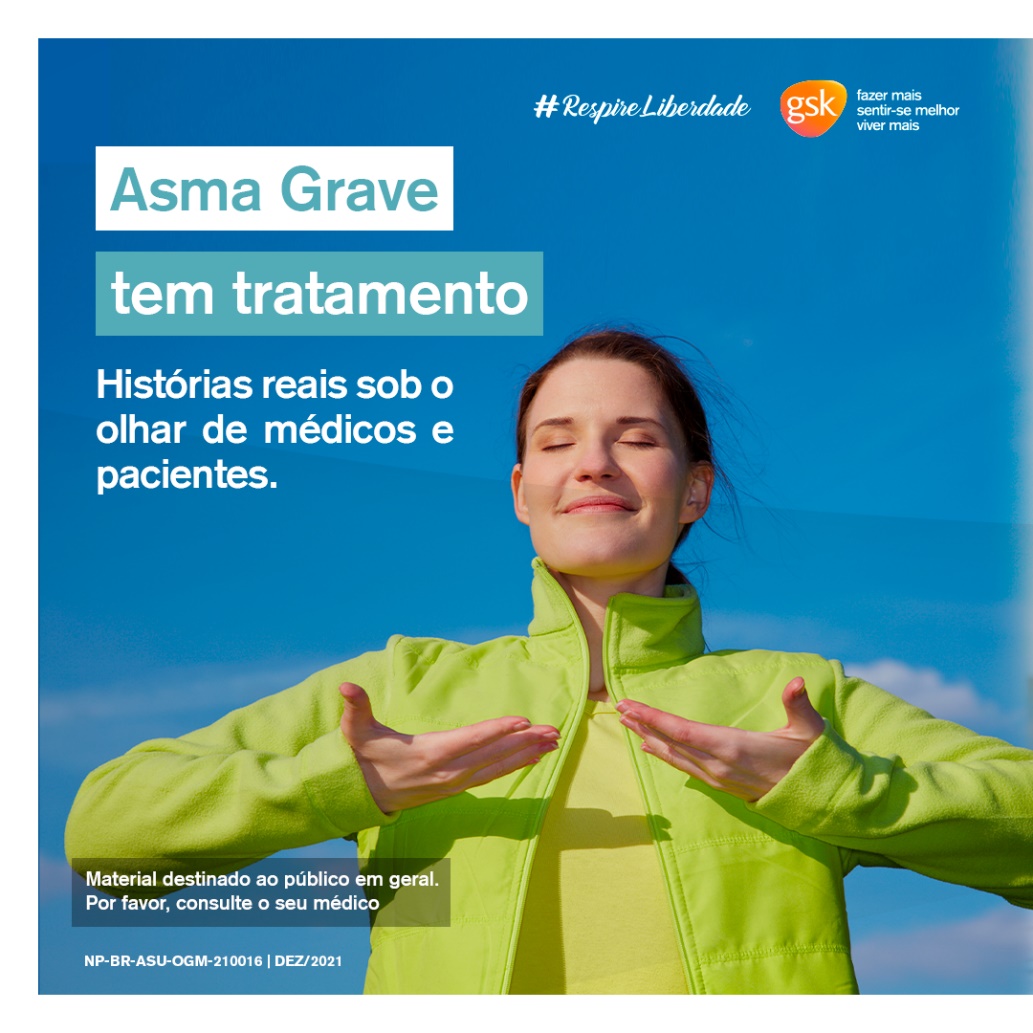 Card 2
#RespireLiberdade [LOGO]
GSK [LOGO]“Minha tosse incomodava colegas de trabalho”
Sandra Humel, paciente com Asma GraveReferência:VivaBem UOL. Saúde. Disponível em: <https://www.uol.com.br/vivabem/noticias/redacao/2021/08/01/minha-tosse-incomodava-colegas-de-trabalho-conta-paciente-com-asma-grave.htm> Acesso em: novembro de 2021. 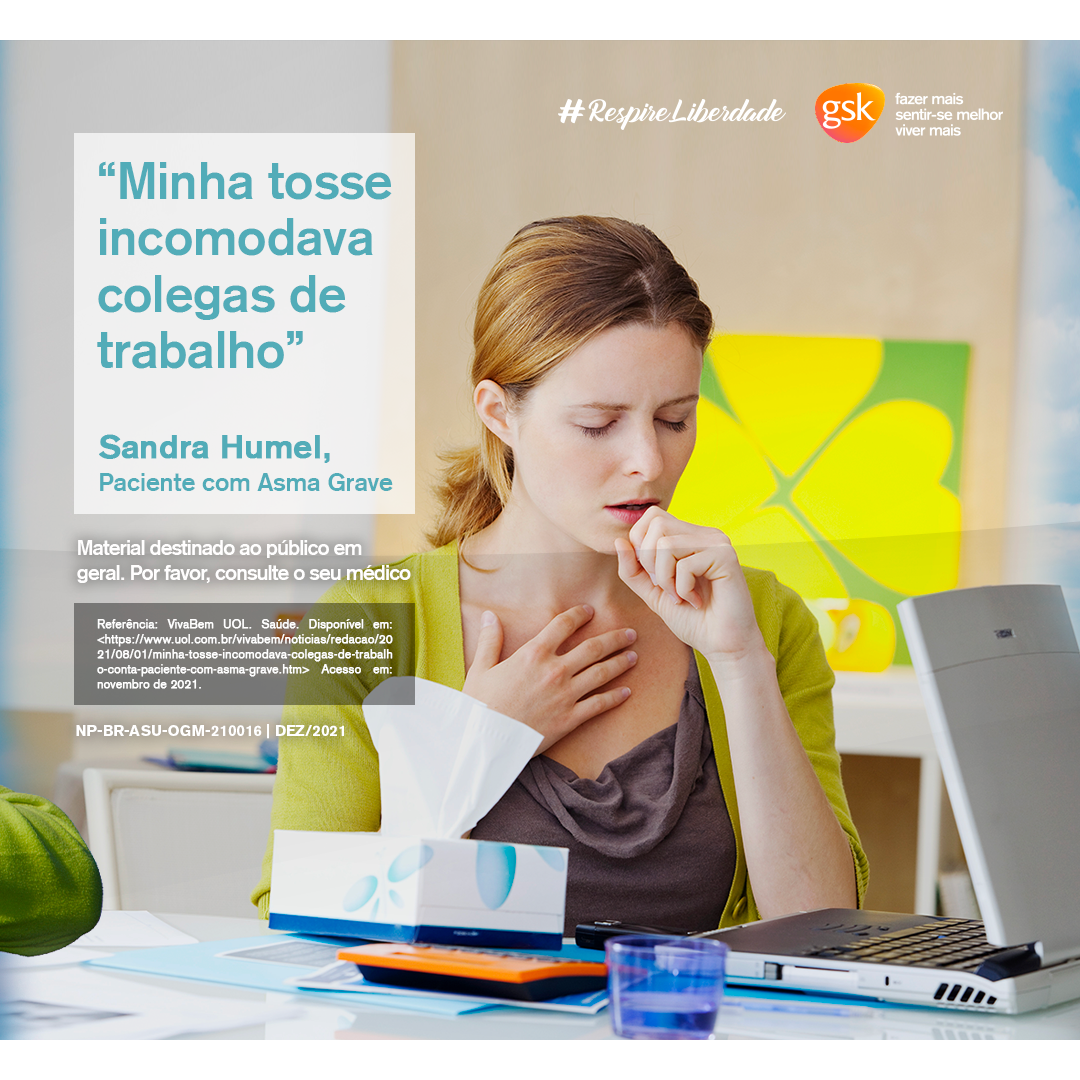 Card 3#RespireLiberdade [LOGO]
GSK [LOGO]“Estamos sempre em busca de tratamentos mais eficazes, e a liberação dos imunobiológicos representa uma revolução no controle da doença, permitindo ao paciente ter melhor qualidade de vida e saúde”Raissa Cipriano, mãe de uma criança com Asma Grave e presidente da Asbag Referência:Veja. Asma grave: imunobiológicos serão disponibilizados gratuitamente no Brasil. Disponível em: <Leia mais em: https://veja.abril.com.br/saude/asma-grave-imunobiologicos-serao-disponibilizados-gratuitamente-no-brasil/> Acesso em: novembro de 2021.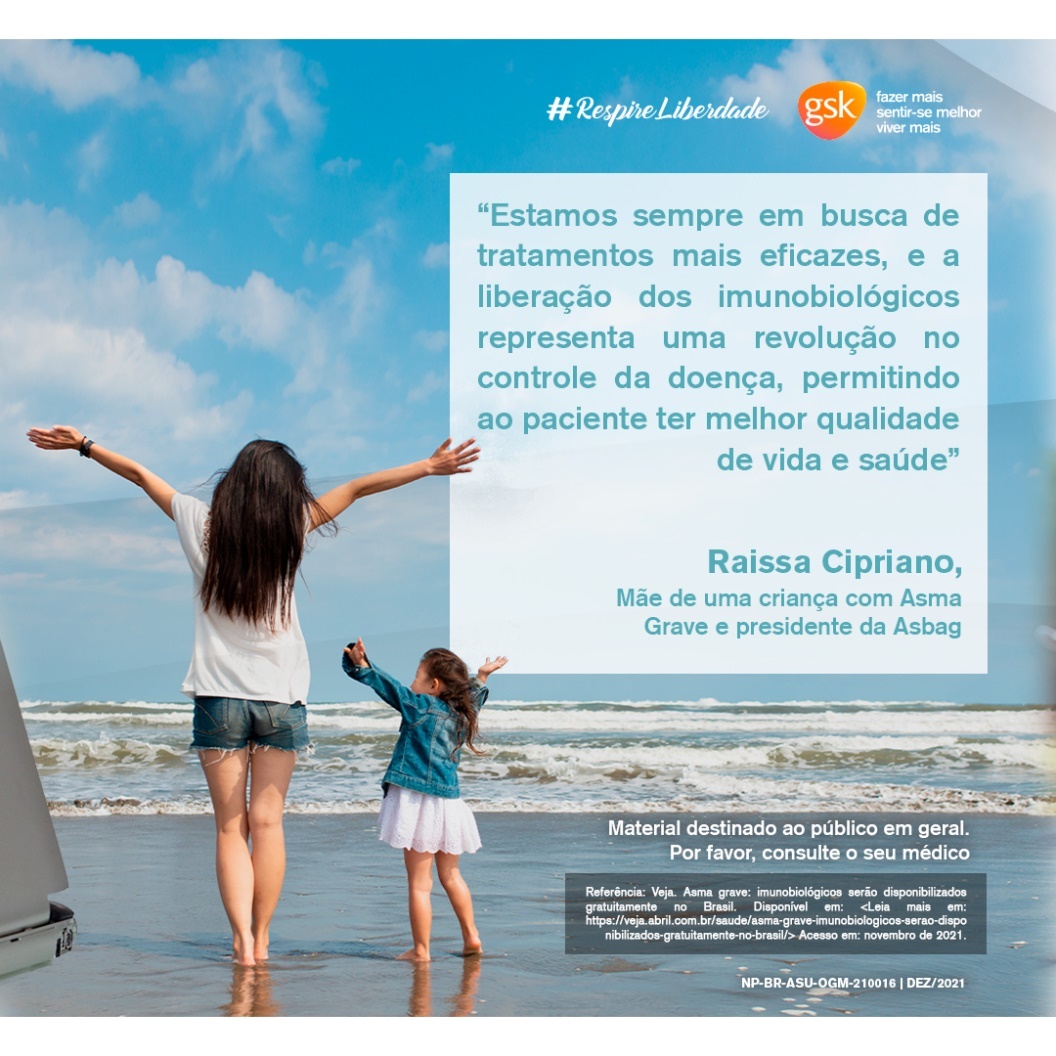 
Card 4“Apesar da asma não ter cura, ela pode ser totalmente controlada, mesmo quando se manifesta de forma grave”Dr. Ciro Kirchenchtejn (CRM SP 50579), mestre em Pneumologia pela EPM-Unifesp Referência:Estado de Minas Opinião. O tratamento da asma grave não deve ser deixado de lado. Disponível em: <https://www.em.com.br/app/noticia/opiniao/2021/10/26/interna_opiniao,1317034/o-tratamento-da-asma-grave-nao-deve-ser-deixado-de-lado.shtml> Acesso em: novembro de 2021.#RespireLiberdade [LOGO]
GSK [LOGO]
Sugestões de imagem: 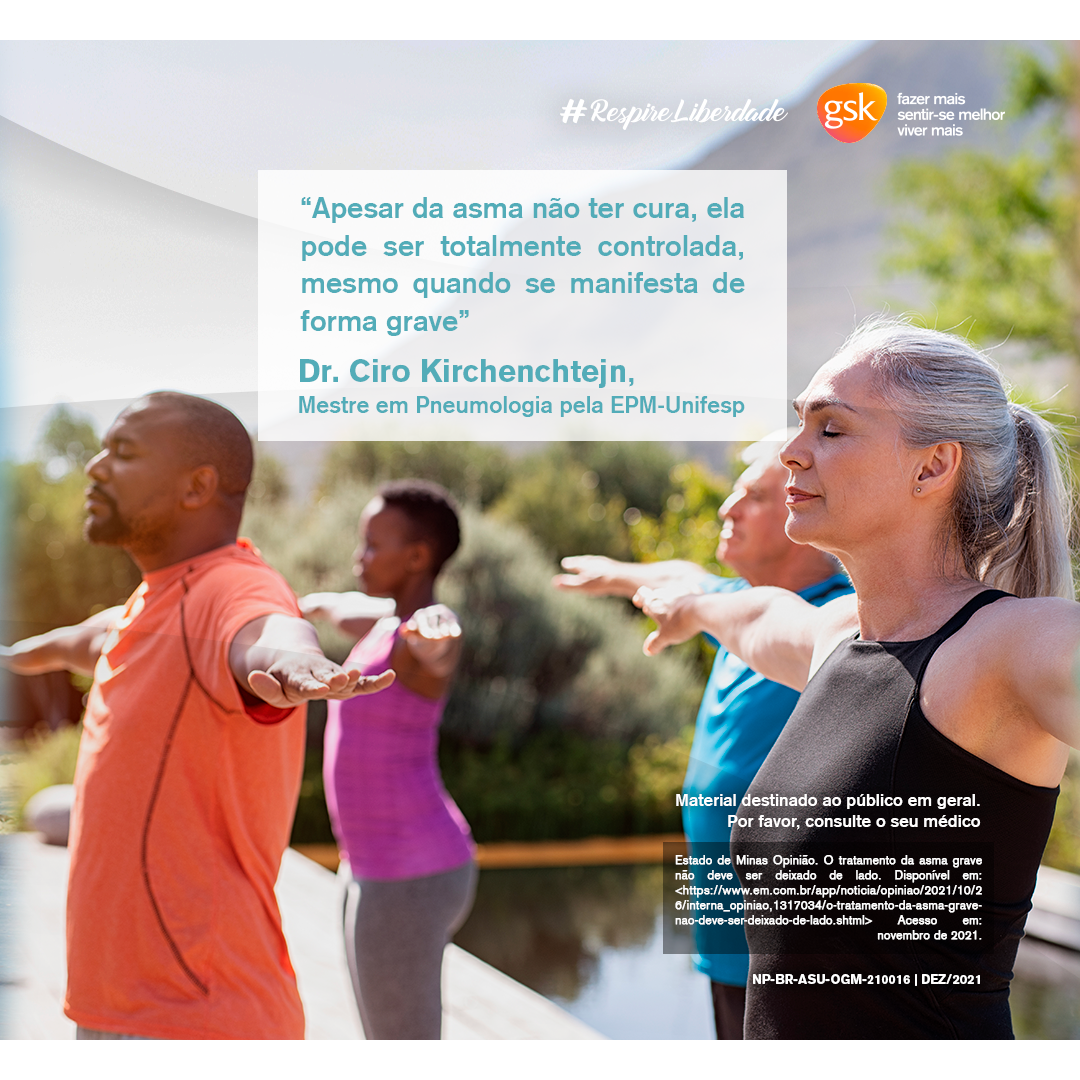 Card 5

#RespireLiberdade [LOGO]
GSK [LOGO]

“É importante que os asmáticos graves mantenham consultas frequentes para reavaliar todo o seu tratamento”Dr. Ciro Kirchenchtejn (CRM SP 50579), mestre em Pneumologia pela EPM-Unifesp Referência:Estado de Minas Opinião. O tratamento da asma grave não deve ser deixado de lado. Disponível em: <https://www.em.com.br/app/noticia/opiniao/2021/10/26/interna_opiniao,1317034/o-tratamento-da-asma-grave-nao-deve-ser-deixado-de-lado.shtml> Acesso em: novembro de 2021.Sugestões de imagem: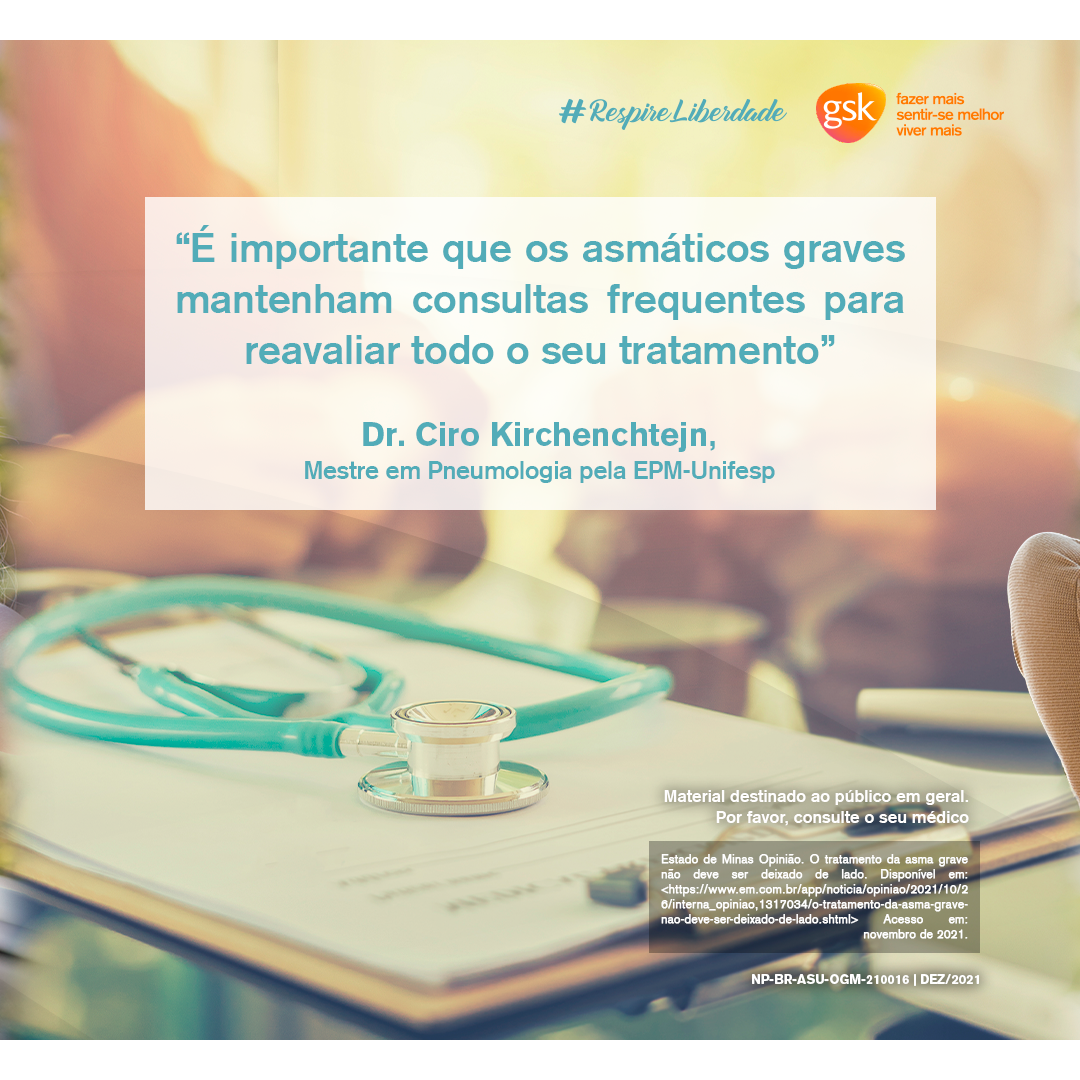 
Card 6

#RespireLiberdade [LOGO]
GSK [LOGO]

A Asma Grave não espera!Consulte seu médico para o diagnóstico e tratamento adequado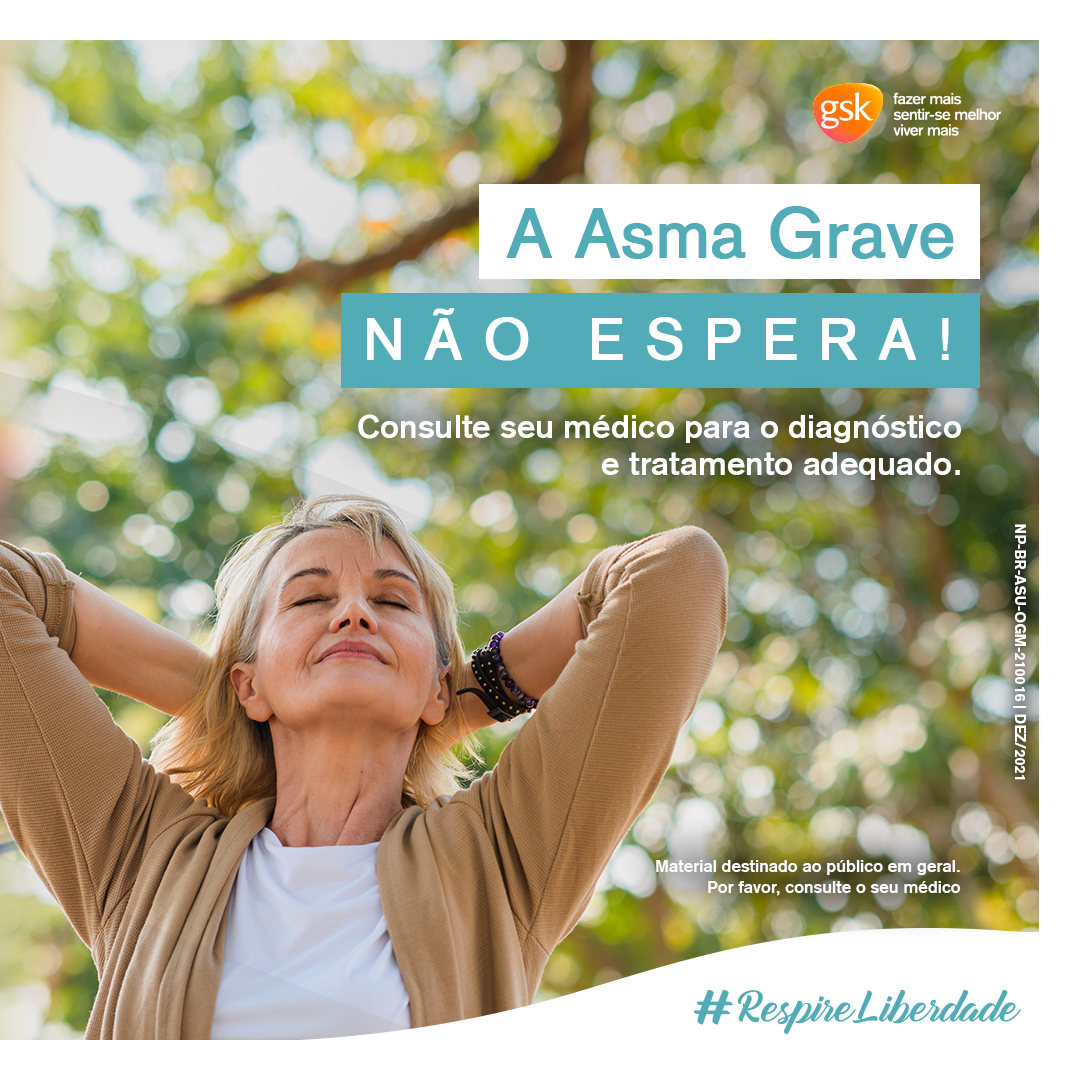 Post Natal – 22 de dezembro Texto legenda Mesmo no final do ano, com todos os feriados e celebrações, é essencial manter os cuidados com a saúde em dia – ainda mais no caso de doenças crônicas, como a Asma Grave. Continue seguindo à risca as recomendações médicas e, se for viajar ou ficar um tempo fora de casa, não se esqueça de levar o que precisa para garantir o controle das crises de falta de ar, por exemplo. Aproveitamos para lembrar que as medidas de segurança contra a Covid-19 são igualmente importantes e necessárias: uso de máscara e álcool em gel, manter o esquema de vacinação em dia e evitar aglomerações são algumas delas. No mais, aproveite e comemore! Feliz Natal 🎄 #RespireLiberdade #AsmaGrave #AsmaGraveSobControle NP-BR-ASU-OGM-210016 | DEZ/2021Material dirigido ao público em geral. Por favor, consulte o seu médico.Referência: 
(1) American Lung Association. Disponível em: https://www.lung.org/lung-health-diseases/lung-disease-lookup/asthma/learn-about-asthma/severe-asthma. Acesso em novembro de 2021. Texto Imagem #RespireLiberdade [LOGO] 
GSK [LOGO] Respire liberdade com consciência neste fim de ano! 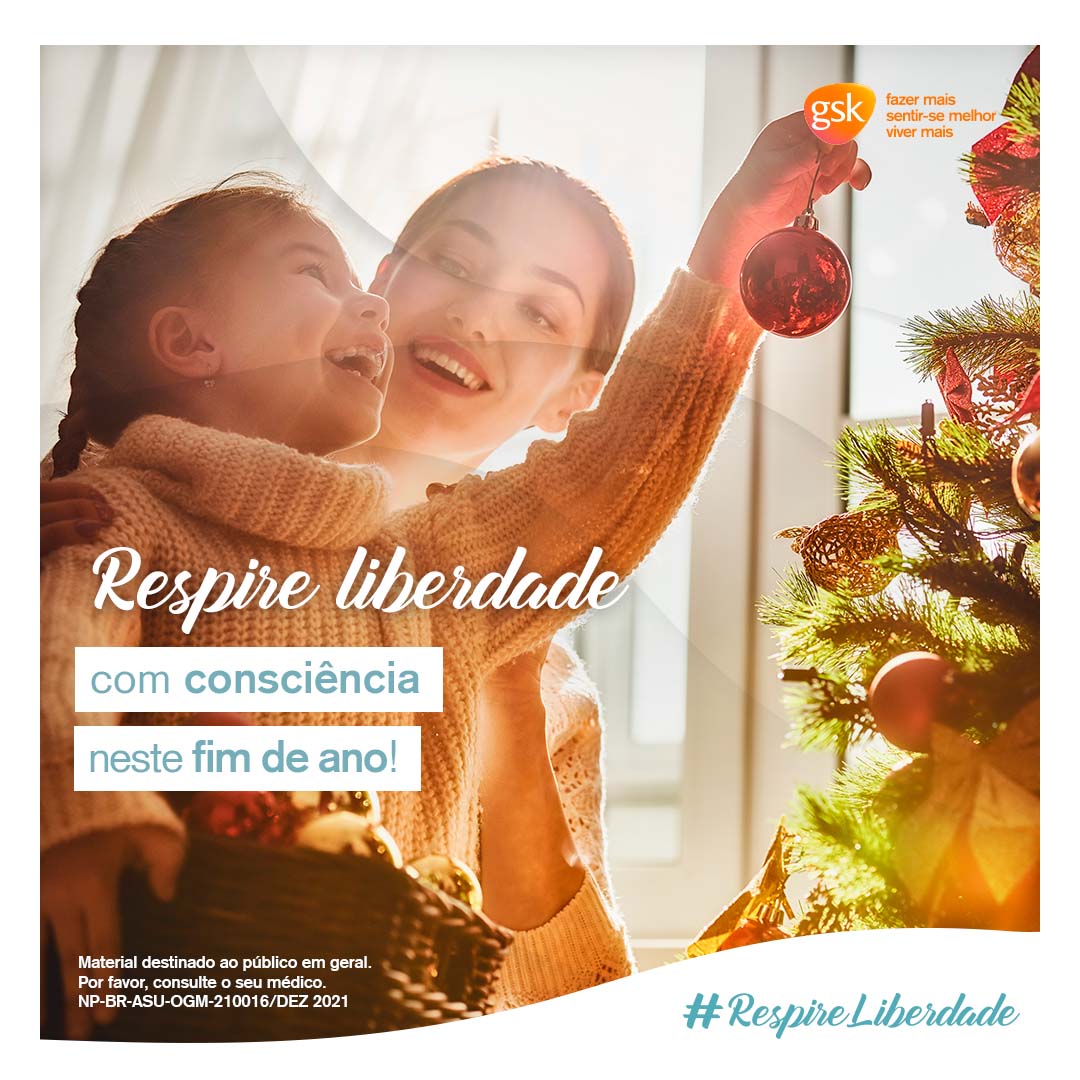 Post Ano Novo - 29 de dezembro Texto legenda Dezembro é sempre um momento oportuno de reflexão e revisão de metas de vida. Como queremos que você realmente respire liberdade e mantenha a Asma Grave sob controle, criamos uma lista de prioridades para que não se esqueça de se atentar a diferentes aspectos para uma maior qualidade de vida. Qual é a sua principal meta para 2022? Feliz Ano Novo! #RespireLiberdade #AsmaGrave #AsmaGraveSobControle NP-BR-ASU-OGM-210016 | DEZ/2021Material dirigido ao público em geral. Por favor, consulte o seu médico.Referências: 
National Center for Biotechnology Information . Disponível em: https://www.ncbi.nlm.nih.gov/pmc/articles/PMC6876140/. Acesso em dezembro 2021.  Texto Imagem #RespireLiberdade [LOGO] 
GSK [LOGO] Lista de metas para quem tem Asma Grave •	Cuidar da saúde mental ✔️ •	Visitar regularmente o médico ✔️ •	Seguir o tratamento que foi recomendado pelo médico ✔️ •	Praticar exercícios físicos com orientação especializada ✔️ •	Seguir uma alimentação equilibrada ✔️ Para 2022, uma vida leve e cheia de liberdade! 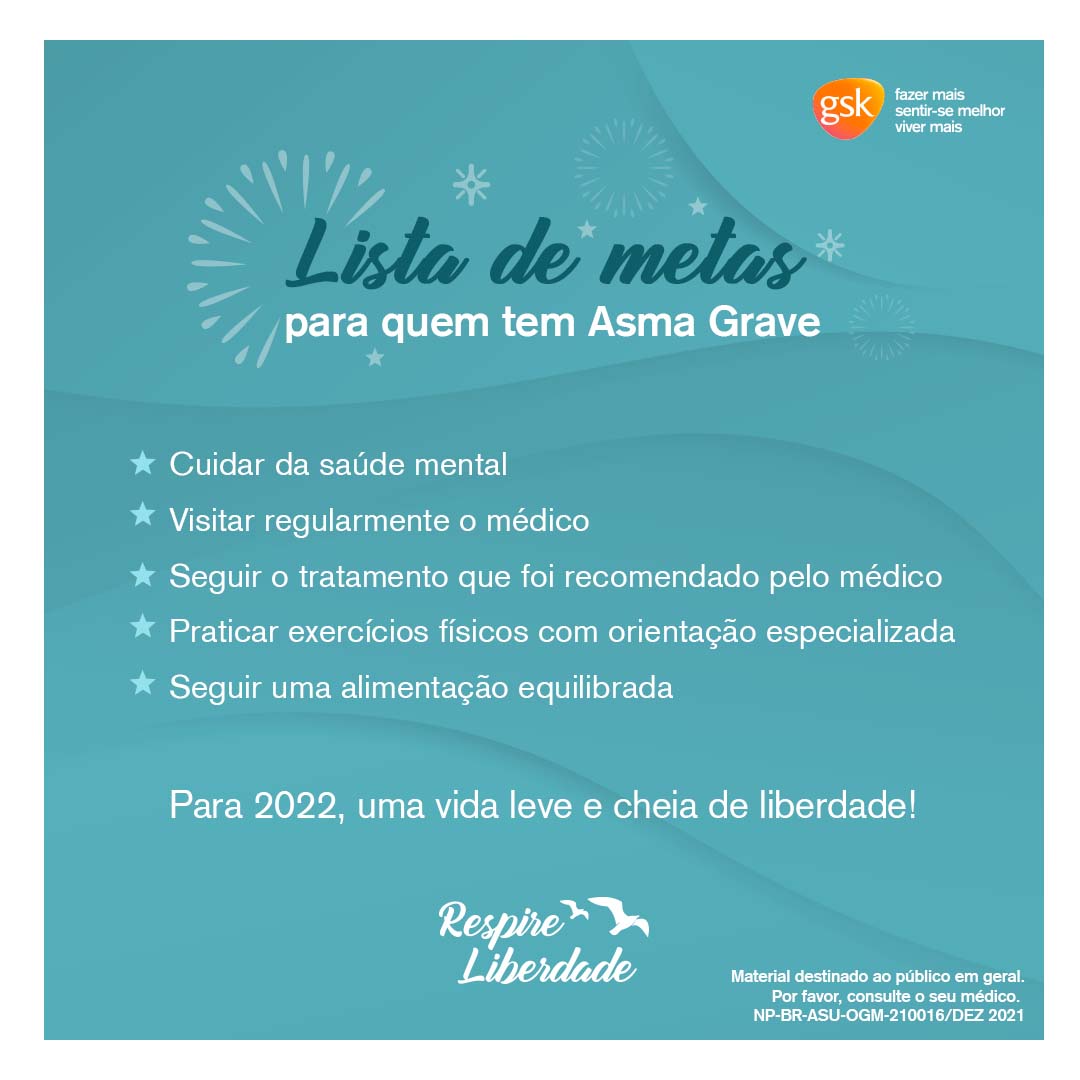 